ОБУЧАЮЩИЕСЯ ЖЕРНОВЕЦКОЙ И ОКТЯБРЬСКОЙ ШКОЛ ПРОШЛИ ОБУЧЕНИЕ ПО ОСНОВАМ ОКАЗАНИЯ ПЕРВОЙ ПОМОЩИ
Волонтер местного отделения Красного креста, инструктор регионального отделения Красного креста, главный специалист отдела образования В.С.Шушляков провел практические занятия по основам оказания первой помощи с обучающимися старше 12 лет Жерновецкой и Октябрьской средних школ.В Жерновецкой средней школе данное обучение прошло в рамках Центра образования цифрового и гуманитарного профилей «Точка роста».
По программе подготовки основам оказания первой помощи старшеклассники пройдут 3-часовой курс .По окончанию курса ребята получат сертификаты.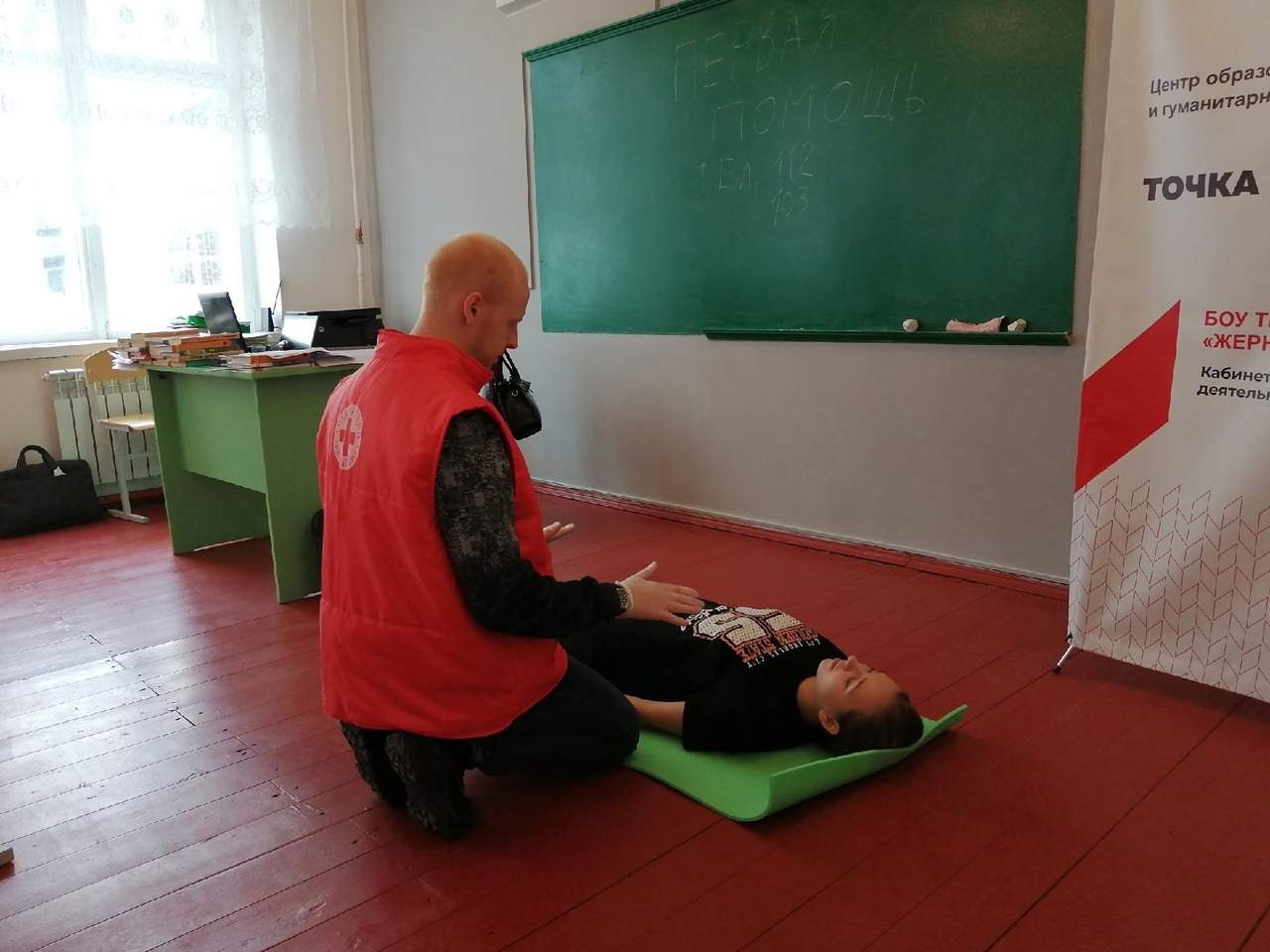 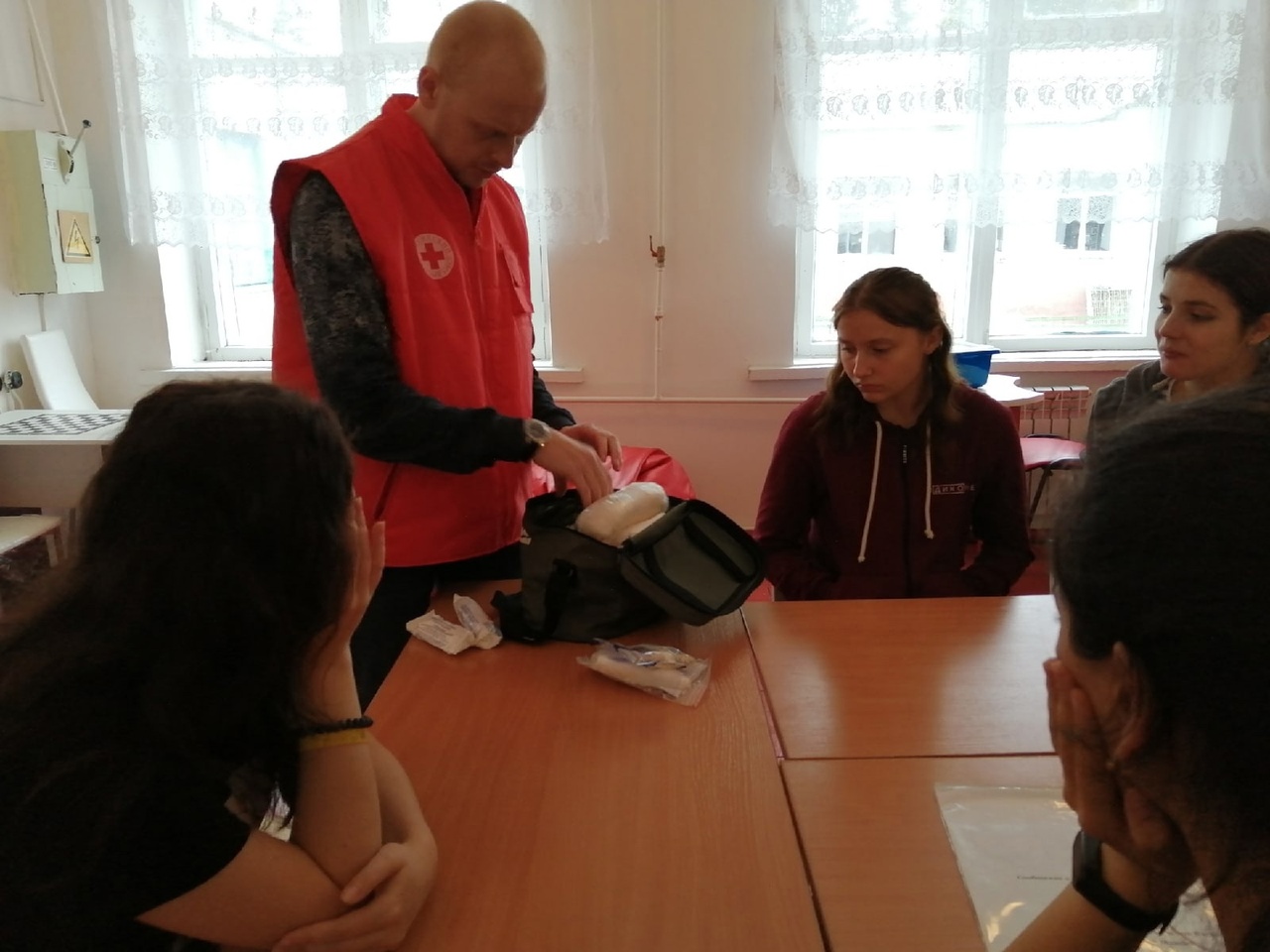 